Til medlemmer i TYR									Hamar 04. februar 2019Innkalling til årsmøte i TYRÅrsmøte i TYR avholdes tirsdag 19. og onsdag 20. mars 2018 på First Hotel Victoria, Strandgata 21, 2317 Hamar. Årsmøtet i år vil starte med en fagdel. Program for årsmøtet (med forbehold om justeringer)Tirsdag 19 mars.	12.00-13.00	Registrering og lunsj 13.00-13.20	Hvordan kan klimakalkulator for storfe bidra til redusert klimaavtrykk?	v/ Tony Barman– Klimasmart landbruk	 13.20-14.00	Utfordringer og muligheter for norsk storfekjøttproduksjon v/ Birte Usland, Norges Bondelag v/ Norges Bonde og småbrukarlag14.00-15.00	Paneldebatt  Hedmark Venstre v/ Erik Ringnes deltarÅrsmøte TYR		15.00-15.20	Pause				15.20-15.40	Åpning av årsmøtet ved ordfører						- Velkommen til Hamar						- Navneopprop						- 2 til å skrive under protokollen			15.40-16.10	Styreleders tale	16.10-17.00	Årsmelding og regnskap					- daglig leder					- revisors beretning					- kontrollkomiteens årsrapport17.00-17.15	Pause17.15-18.15	Debatt – styrelederes tale, årsmelding og regnskap 19.00		Forsamlingen møtes til middag, som serveres kl 19.30Onsdag 20. mars	08.30-13.00	Årsmøte dag 2					Årsmøtesaker 			13.00-		Lunsj og hjemreiseI år som tidligere vil det formelle årsmøtet avsluttes dag 2 med valg. Detaljert program legges ut på www.tyr.no  så snart det foreligger.Årsmøtet i TYR består av utsendinger fra fylkeslag og raselag, styret i TYR og ordførere. Øvrige medlemmer i TYR har møte- og talerett, men ikke stemmerett.PåmeldingTYR ønsker tilbakemelding fra fylkeslag og raselag om hvem som er valgt til utsending(er). Bindende påmelding innen 20. februar til elihk@tyr.no eller på telefon 917 40 525. Ved påmelding ber vi om at du oppgir navn og om du er utsending fra fylkeslag eller raselag, eller om du deltar på årsmøtet som medlem. ÅrsmeldingTYRs årsmelding sendes alle årsmøteutsendinger og øvrige påmeldte TYR medlemmer. I tillegg legges årsmelding ut på www.tyr.no.  Øvrige medlemmer i TYR som ønsker årsmelding tilsendt, bes ta kontakt med TYR på samme epost-adresse som nevnt ovenfor.Velkommen til årsmøtet!Med vennlig hilsen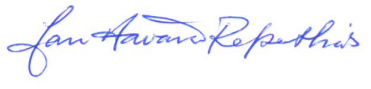 Jan Håvard Refesthåsordfører